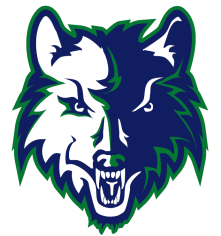 Fulbright Junior High School5303 SW Bright RoadBentonville, AR 72712Home of the Timber WolvesPhone: (479) 802-7000Principal- Bradley Webber            Assistant Principals- Bryan Appleton & Ruth CanardDear Students in Mrs. Cearley’s classes:October is National Cyber Security Awareness Month, sponsored by the Department of Homeland Security.  It is important to realize that internet safety is a major issue in our nation from examples such as texting and driving to cyberbullying to internet related fraud and theft. As a district technology specialist with the Bentonville School District, I am excited to hear that you are studying science fiction and technology this quarter. While many science fiction writers incorporate aspects of how technology can become dangerous and take over the human world, there is often some truth to their message. Despite the many conveniences we have today of living in a highly technological society, there are new dangers that your generation faces because of the overuse or misuse of too much technology.This quarter, your project has both individual and group components. Individually, you are to create and design a website that illustrates the dangers and the benefits/convenience of a certain form of technology which your group decides upon. Topics might include cell phone use/texting, social media, television, internet dangers, video gaming, internet identity theft, etc. You will research both the positive and dangerous aspects of this technology and create a website that is intended for parents of children ages 10-16 to inform them about the potential dangers and benefits of the technology use in this age group. For example, television can be educationally positive; however, it can also be linked to ADHD, obesity, and depression when viewed in large amounts. Your goal would be to present your research information of three sources to a panel of parents in the form of a website that would help them safely use technology within their home.As a group, you will create a 30-45 second public service announcement video that highlights one danger of your specific technology and warns parents and teens about its misuse or abuse. These will be shown to a parent panel who will visit your class on the presentation date of Thursday, December 11.We can’t wait to see what you come up with and how much you learn about technology during this process! Good luck!Sincerely,Dee ThomasDistrict Technology SpecialistBentonville School District